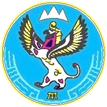 ПРИКАЗ«___» апреля 2023 г. № _____г. Горно-АлтайскО проведении конкурса по формированию состава Общественного совета при Министерстве финансов Республики АлтайВ соответствии с Положением об Общественном совете при Министерстве финансов Республики Алтай, утвержденным приказом Министерства финансов Республики Алтай от 6 ноября 2020 г. № 263-п, приказываю:1. Организовать проведение конкурса по формированию нового состава общественного совета при Министерстве финансов Республики Алтай (далее – конкурс).2. Датой начала конкурса объявить 24 апреля 2023 года.3: Контроль за исполнением настоящего Приказа возложить на заместителя министра Г.В. Векессера.Министерство финансовРеспублики АлтайЧаптынова ул., д.24, г. Горно-Алтайск, 649000тел. (388-22) 2-26-21, факс (388-22) 2-32-95E-mail: info@mf.altaigov.ruwww.minfin-altay.ruОКПО 00078212, ОГРН 1020400753438ИНН/КПП 0411005460/041101001Алтай Республиканыҥ акча-манат министерствозыЧаптыновтыҥ ор., т.24, Горно-Алтайск к., 649000тел. (388-22) 2-26-21, факс (388-22) 2-32-95E-mail: info@mf.altaigov.ruwww.minfin-altay.ruОКПО 00078212, ОГРН 1020400753438ИНН/КПП 0411005460/041101001Заместитель Председателя Правительства Республики Алтай, министрО.В. Завьялова